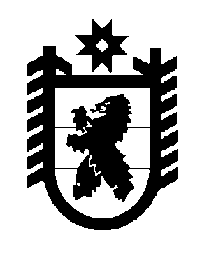 Российская Федерация Республика Карелия    ПРАВИТЕЛЬСТВО РЕСПУБЛИКИ КАРЕЛИЯПОСТАНОВЛЕНИЕот  15 октября 2018 года № 377-Пг. Петрозаводск О внесении изменений в постановление Правительства 
Республики Карелия от 20 ноября 2006 года № 163-ППравительство Республики Карелия п о с т а н о в л я е т:Внести в пункт 10 Перечня отдаленных или труднодоступных местностей на территории Республики Карелия, в которых организации и индивидуальные предприниматели вправе не применять контрольно-кассовую технику при осуществлении расчетов, утвержденного  постановлением Правительства Республики Карелия  от 20 ноября 2006 года № 163-П «Об утверждении Перечня отдаленных или труднодоступных местностей на территории Республики Карелия, в которых организации и индивидуальные предприниматели вправе не применять контрольно-кассовую технику при осуществлении расчетов» (Собрание законодательства Республики Карелия, 2006, № 11, ст. 1342; 2007, № 3, ст. 339; № 6, ст. 792; 2008, № 4, ст. 459; 2009, № 4, ст. 367; 2013, № 3, ст. 453; 2017, № 3, ст. 430;               № 5, ст. 890; Официальный интернет-портал правовой информации (www.pravo.gov.ru), 2 октября 2018 года, № 1000201810020005), изменения, заменив слова «острова Лункулансаари», «острова Мантсинсаари» соответственно словами «деревня острова Лункулансаари», «деревня острова Мантсинсаари».           Глава Республики Карелия 					                  А.О. Парфенчиков